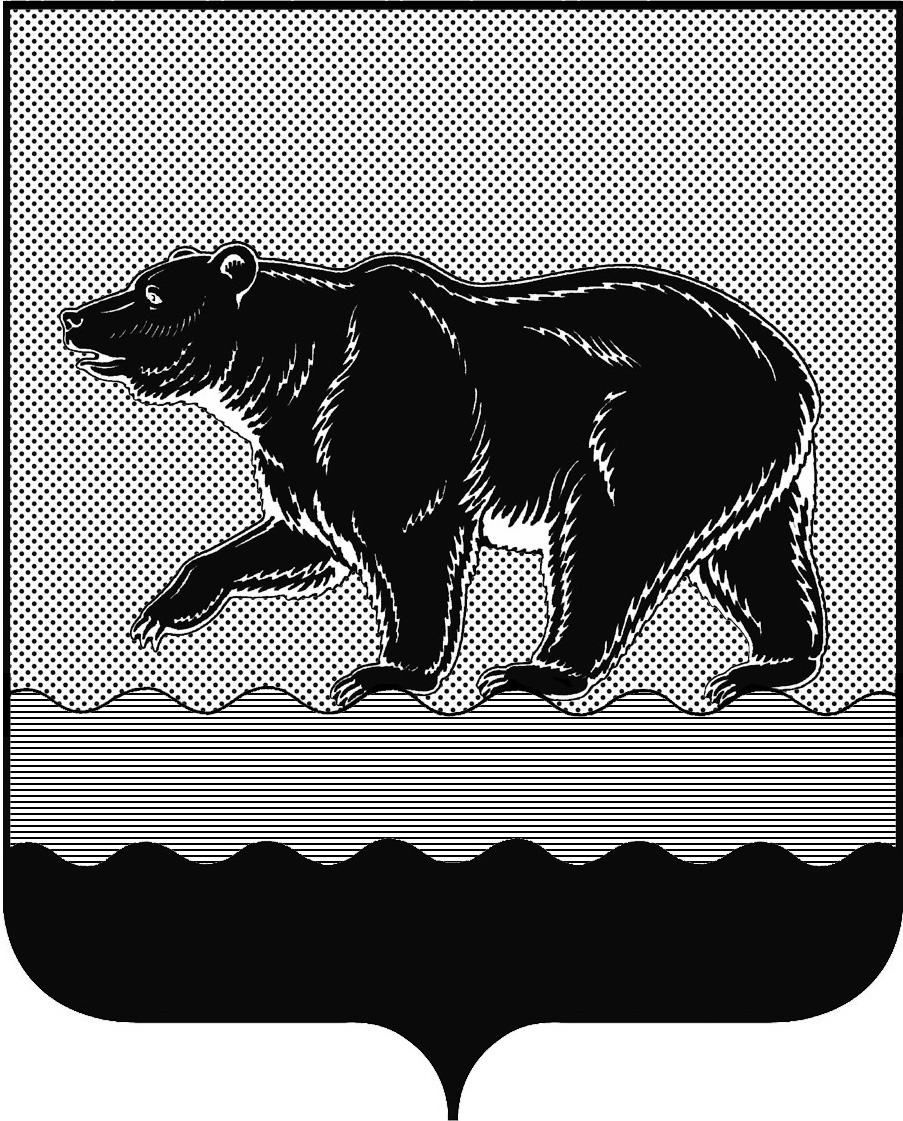 СЧЁТНАЯ ПАЛАТАГОРОДА НЕФТЕЮГАНСКА16 микрорайон, 23 дом, помещение 97, г. Нефтеюганск, 
Ханты-Мансийский автономный округ - Югра (Тюменская область), 628310  тел./факс (3463) 20-30-55, 20-30-63 E-mail: sp-ugansk@mail.ru www.admugansk.ru Заключение на проект изменений в муниципальную программу 
города Нефтеюганска «Развитие культуры и туризма 
в городе Нефтеюганске»Счётная палата города Нефтеюганска на основании статьи 157 Бюджетного кодекса Российской Федерации, Положения о Счётной палате города Нефтеюганска, рассмотрев проект изменений в муниципальную программу города Нефтеюганска «Развитие культуры и туризма в городе Нефтеюганске» (далее по тексту – проект изменений), сообщает следующее:1. При проведении экспертно-аналитического мероприятия учитывалось наличие экспертизы:1.1. Департамента финансов администрации города Нефтеюганска на предмет соответствия проекта изменений бюджетному законодательству Российской Федерации и возможности финансового обеспечения его реализации из бюджета города Нефтеюганска.1.2. Департамента экономического развития администрации города Нефтеюганска на предмет соответствия:	- проекта изменений Порядку принятия решения о разработке муниципальных программ города Нефтеюганска, их формирования, утверждения и реализации, утверждённому постановлением администрации города Нефтеюганска от 18.04.2019 № 77-нп «О модельной муниципальной программе города Нефтеюганска, порядке принятия решения о разработке муниципальных программ города Нефтеюганска, их формирования, утверждения и реализации» (далее по тексту – Порядок от 18.04.2019 
№ 77-нп):	- программных мероприятий целям муниципальной программы;	- сроков реализации муниципальной программы задачам;	- целевых показателей, характеризующих результаты реализации муниципальной программы, показателям экономической, бюджетной и социальной эффективности;	- требованиям, установленным нормативными правовыми актами в сфере управления проектной деятельностью.2. Представленный проект изменений не соответствует Порядку 
от 18.04.2019 № 77-нп, в части включения в таблицу 2 муниципальной программы строки «Проекты, портфели проектов (в том числе направленные на реализацию национальных федеральных проектов Российской Федерации):». Учитывая, что Порядком от 18.04.2019 № 77-нп не предусмотрено отражение в таблице 2 вышеуказанной информации, рекомендуем её исключить.  3. Проектом изменений планируется:3.1. Расширить перечень соисполнителей муниципальной программы, дополнив его администрацией города Нефтеюганска (далее по тексту – администрация города). 3.2. Финансовое обеспечение муниципальной программы:3.2.1. В рамках подпрограммы 1 «Модернизация и развитие учреждений культуры и организация обустройства мест массового отдыха населения»» по основным мероприятиям: 1) «Развитие библиотечного и музейного дела, профессионального искусства, художественно-творческой деятельности, сохранение, возрождение и развитие народных художественных промыслов и ремесел» ответственному исполнителю комитету культуры и туризма администрации города Нефтеюганска (далее по тексту – комитет культуры) запланированы средства: - 2020 год в размере 414 915,00000 тыс. рублей, из них средства федерального бюджета в размере 615,80000 тыс. рублей, средства бюджета округа 2 122,30000 тыс. рублей, средства местного бюджета в размере 
403998,10000 тыс. рублей, иные внебюджетные источники в размере 8 178,80000 тыс. рублей;- 2021 год в размере 410 306,80000 тыс. рублей, из них средства бюджета округа 685,30000 тыс. рублей, средства местного бюджета в размере 
401329,70000 тыс. рублей, иные внебюджетные источники в размере 8 291,80000 тыс. рублей;- 2022 год в размере 413 252,50000 тыс. рублей, из них средства бюджета округа 685,30000 тыс. рублей, средства местного бюджета в размере 
404169,40000 тыс. рублей, иные внебюджетные источники в размере 8 397,80000 тыс. рублей.2) «Развитие дополнительного образования в сфере культуры» ответственному исполнителю комитету культуры запланировано финансовое обеспечение:- 2020 год в размере 208 464,3000 тыс. рублей, из них средства местного бюджета в размере 188 485,10000 тыс. рублей, иные внебюджетные источники в размере 19 979,20000 тыс. рублей;- 2021 год в размере 206 480,10000 тыс. рублей, из них средства местного бюджета в размере 186 230,00000 тыс. рублей, иные внебюджетные источники в размере 20 250,10000 тыс. рублей; - 2022 год в размере 208 397,90000 тыс. рублей, из них средства местного бюджета в размере 188 147,80000 тыс. рублей, иные внебюджетные источники в размере 20 250,10000 тыс. рублей. 3) «Организация культурно-массовых мероприятий, организация отдыха и оздоровления детей» запланировано финансовое обеспечение за счёт средств местного бюджета:Ответственному исполнителю комитету культуры:- 2020 год в размере 11 965,345 тыс. рублей;- 2021 год в размере 2 003,00000 тыс. рублей; - 2022 год в размере 2 003,00000 тыс. рублей. Соисполнителю администрации города – в 2020 году в размере 11 965,345 тыс. рублей.4) Федеральный проект «Культурная среда» ответственному исполнителю комитету культуры запланировано финансовое обеспечение в 2021 году в размере 13 956,30000 тыс. рублей, в том числе:- федеральный бюджет – 5 334,10000 тыс. рублей;- окружной бюджет – 8 343,00000 тыс. рублей;- местный бюджет – 279,20000 тыс. рублей.  3.2.2. В рамках подпрограммы 3 «Организационные, экономические механизмы развития культуры» по основным мероприятиям: 1) «Усиление социальной направленности культурной политики» ответственному исполнителю комитету культуры запланировано финансовое обеспечение за счёт средств местного бюджета:- 2020 год в размере 2 089,04900 тыс. рублей;- 2021 год в размере 2 089,04900 тыс. рублей; - 2022 год в размере 2 089,04900 тыс. рублей. В обоснование планируемых расходов по статье 223 «Коммунальные услуги» на периоды 2020-2022 годы представлены расчёты с учётом тарифов на коммунальные услуги по состоянию на первое полугодие 2020 года. Учитывая, что указанные тарифы утверждены Региональной службой по тарифам Ханты- Мансийского автономного округа - Югры по 2023 год, рекомендуем оценить реалистичность исполнения запланированных мероприятий на 2020-2022 годы.Учреждениями, подведомственными комитету культуры, предусмотрены расходы на обучение по профилактике терроризма в общей сумме 74,0000 тыс. рублей. Предлагаем данные расходы исключить из проекта изменений и предусмотреть в муниципальной программе «Профилактика терроризма в городе Нефтеюганске», утверждённой постановлением администрации города Нефтеюганска от 01.10.2019 № 1039-п, так как в рамках указанной муниципальной программы предусмотрено мероприятие «Организация курсов повышения квалификации по вопросам профилактики терроризма для муниципальных служащих и работников муниципальных учреждений».  В соответствии со статьёй 19 Федерального закона от 05.04.2013 № 44-ФЗ «О контрактной системе в сфере закупок товаров, работ, услуг для обеспечения государственных и муниципальных нужд» местные администрации устанавливают нормативные затраты на обеспечение функций муниципальных органов (включая соответственно подведомственные казённые учреждения).Муниципальные органы на основании правил нормирования, утверждают требования к закупаемым ими, подведомственными казёнными учреждениями и бюджетными учреждениями, отдельным видам товаров, работ, услуг (в том числе предельные цены товаров, работ, услуг) и (или) нормативные затраты на обеспечение функций указанных органов и подведомственных им казённых учреждений.	Пунктом 13 Требований к порядку разработки и принятия правовых актов о нормировании в сфере закупок, содержанию указанных актов и обеспечению их исполнения, утверждённых постановлением администрации города Нефтеюганска от 05.07.2016 № 137-нп (далее по тексту – постановление от 05.07.2016 № 137-нп), определено, что правовые акты, утверждающие нормативные затраты на обеспечение функций органов администрации города (включая подведомственные им казённые учреждения), ежегодно утверждаются органами администрации города на очередной финансовый год и плановый период в срок не позднее 01 июля текущего финансового года.В нарушение указанного пункта, комитетом культуры не утверждены нормативные затраты на обеспечение функций комитета культуры и туризма администрации города Нефтеюганска на 2020 год».Таким образом, анализ планируемых расходов комитета культуры на соответствие нормативным затратам в рамках проведения финансово-экономической экспертизы не осуществлялся. В рамках программных мероприятий 1.1, 1.2 подпрограммы 1 «Модернизация и развитие учреждений культуры и организация обустройства мест массового отдыха населения» запланированы расходы на обеспечение деятельности (оказание услуг) муниципальных учреждений, подведомственных комитету культуры.В соответствии с пунктом 2 статьи 69.2. Бюджетного кодекса Российской Федерации показатели муниципального задания используются при составлении проектов бюджетов для планирования бюджетных ассигнований на оказание муниципальных услуг (выполнение работ), а также для определения объёма субсидий на выполнение муниципального задания бюджетным или автономным учреждением.В связи с тем, что соблюдение требований по формированию муниципального задания, анализ расчётно-нормативных расходов, направляемых на финансовое обеспечение муниципальных заданий по оказанию услуг бюджетными и автономными учреждениями рассматривается в составе экспертизы проекта бюджета города на очередной финансовый год и плановый период, расчёт субсидий на финансовое обеспечение муниципального задания на оказание муниципальных услуг  (выполнение  работ) будет выборочно проанализирован в рамках экспертизы проекта решения о бюджете города на 2020 год и плановый период 2021-2022 годов.Обращаем Ваше внимание, что экспертиза расходов учреждений, осуществление которых предполагается за счёт доходов, получаемых учреждениями от приносящей доход деятельности, не производится, в связи 
с тем, что поступления от приносящей доход деятельности в соответствии 
с Бюджетным кодексом Российской Федерации не относятся к доходам местного бюджета. В связи с этим данные расходы приводятся в настоящем заключении 
в качестве справочной информации, в целях отражения всех источников финансирования муниципальной программы.4. Финансовые показатели, содержащиеся в проекте изменений, не соответствуют расчётам, предоставленным на экспертизу в части планирования финансовых средств на реализацию программных мероприятий 1.1, 1.2 подпрограммы 1 «Модернизация и развитие учреждений культуры и организация обустройства мест массового отдыха населения».По итогам проведения экспертизы, предлагаем направить проект изменений на утверждение с учётом рекомендаций, отражённых в настоящем заключении. Информацию о решениях, принятых по результатам рассмотрения настоящего заключения, направить в адрес Счётной палаты до 15.11.2019 года.Председатель комитета 							   С.А. Гичкина Исполнитель:инспектор инспекторского отдела № 1Счётной палаты города НефтеюганскаТатаринова Ольга АнатольевнаТел. 8 (3463) 20-30-54Исх. от 05.11.2019 № 421